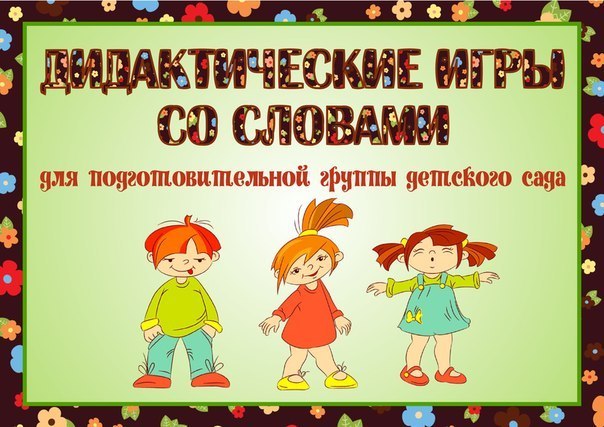 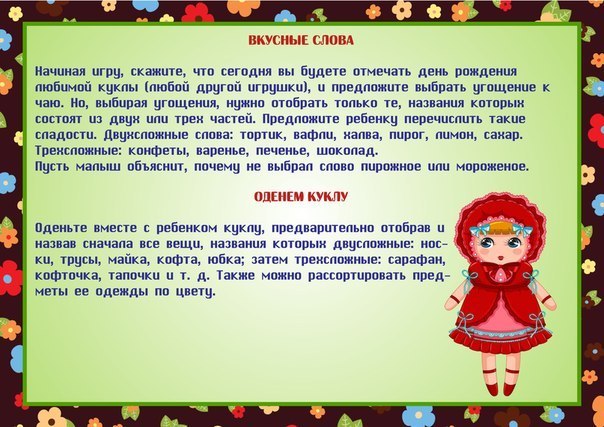 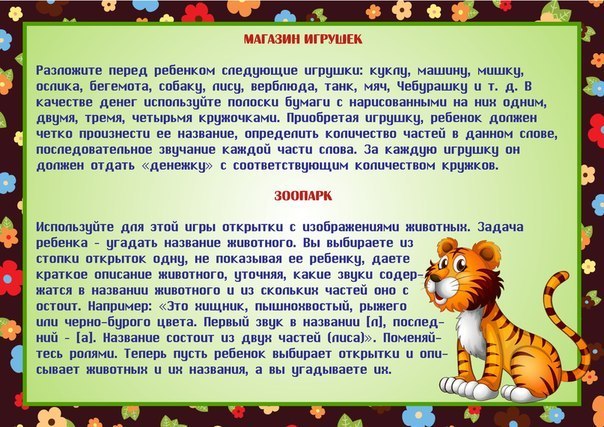 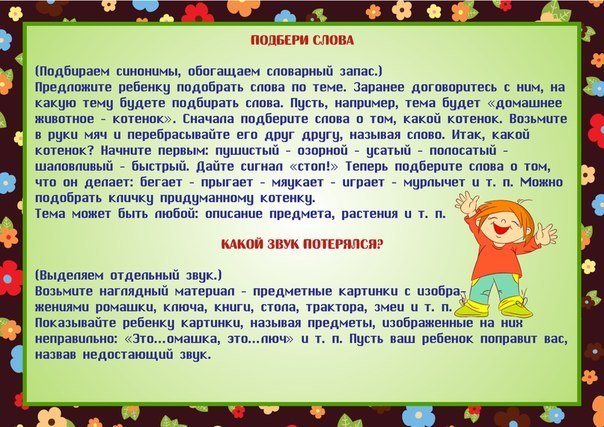 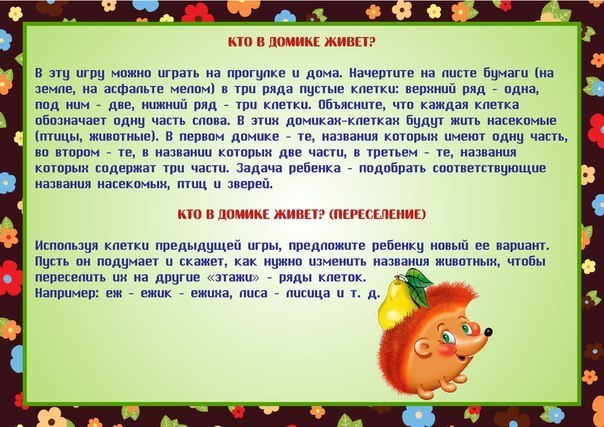 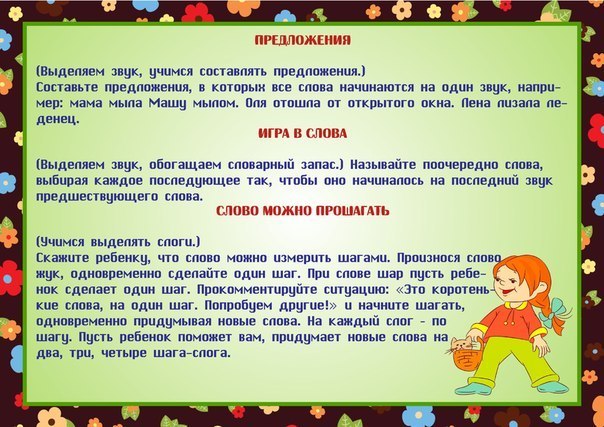 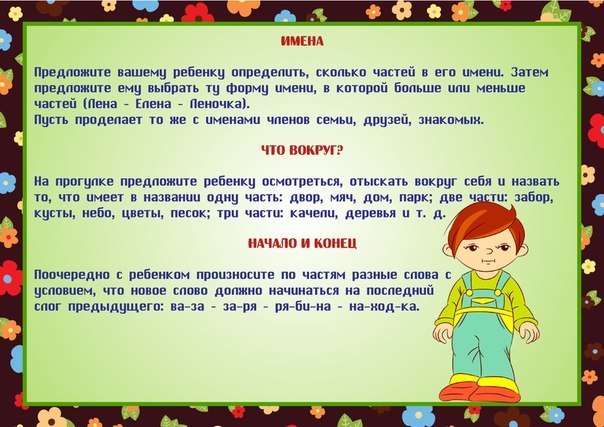 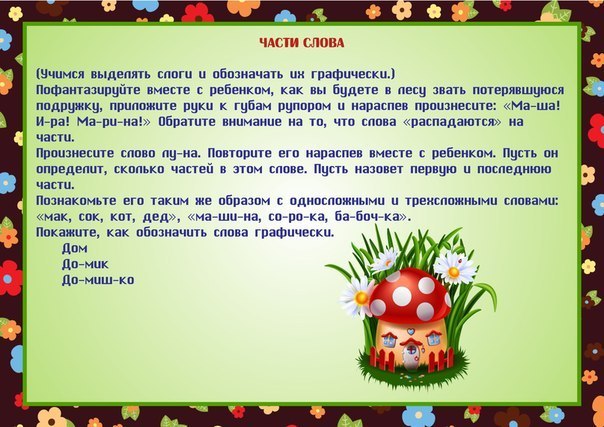 Материал подготовили воспитатели: Булычева Л.А.                                                                        Шишкина М.М.